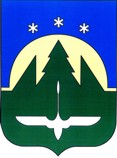 Муниципальное образованиеХанты-Мансийского автономного округа – Югрыгородской округ город Ханты-МансийскДУМА ГОРОДА ХАНТЫ-МАНСИЙСКАРЕШЕНИЕ№ 304-VI РД						 Принято30 ноября 2018 годаОб отчете об исполнении  бюджета города Ханты-Мансийска за девять месяцев 2018 годаРассмотрев отчет об исполнении бюджета города Ханты-Мансийска                   за девять месяцев 2018 года, утвержденный постановлением Администрации города Ханты-Мансийска от 15 ноября 2018 года № 1215 «Об утверждении отчета об исполнении бюджета города Ханты-Мансийска за девять месяцев 2018 года», руководствуясь частью 1 статьи 69 Устава города                            Ханты-Мансийска,Дума города Ханты-Мансийска РЕШИЛА:1.Принять к сведению отчет об исполнении бюджета города                       Ханты-Мансийска за девять месяцев 2018 года. 2.Настоящее Решение подлежит официальному опубликованию                                  в средствах массовой информации.Председатель Думыгорода Ханты-Мансийска                   К.Л. Пенчуков  Подписано30 ноября 2018 года